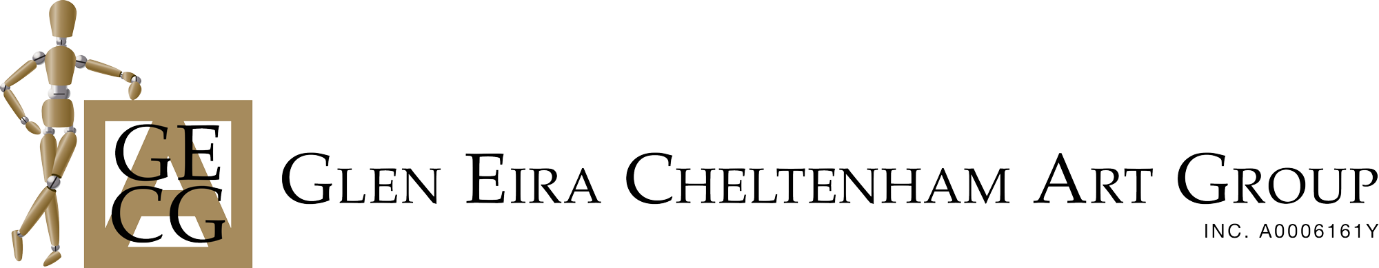 PAINT OUT PROGRAM 2024The GECAG Paint-outs take place on the first Saturday of the month. The meeting time is at the venue is 10.00am. The painting session will generally conclude by midday.Participation in the Paint-outs is free. Participants are asked to register on Trybooking by midday on the Friday before the scheduled paint-out. It is expected that the Paint-out will go ahead regardless of the weather, as some shelter can be found at most locations. If there are any changes to arrangements to the Paint-out then registered participants will be sent a text message at 8.00am on the morning of the Paint-out advising them of the change.If you have any questions or would like further information please contact Isabelle McKenzie, idmckenzie1@gmail.com or 0490 114 196.DateLocationMeeting PointSaturday February 3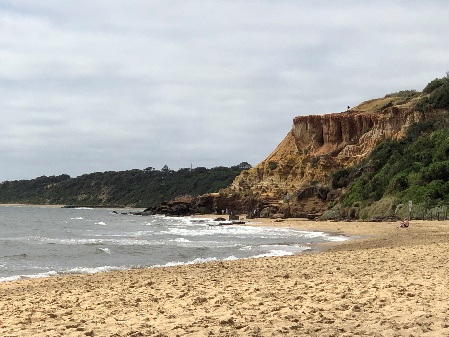 Red Bluff, CerberusBeach, cliff, buildingsCerberus Beach House at 10.00am, near Black Rock Yacht ClubMarch 2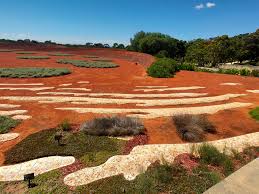 Cranbourne Botanical Gardens, cnr Ballarto Road and Botanic Drive.We will endeavour to arrange car pooling as this is about 40 minutes drive from Bentleigh. More details closer to the date.April 6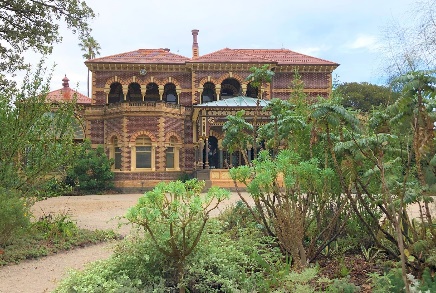 Ripponlea Historic house, gardens, lakeMeet at gate at 10.00am when gate opens (192 Hotham Street Elsternwick. There is a café inside the property.May 4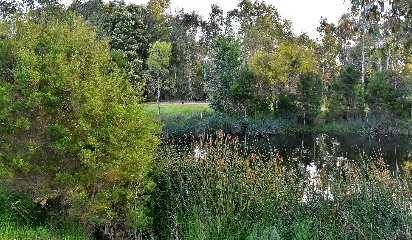 Namatjira parkYabby pond, bushMeet at car park in Raleigh Street, Clayton South at 10.00amJune 1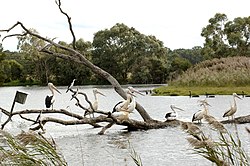 Braeside Park, lake, bushlands, Meet at Red Gum Picnic area at 10.00am, enter from Governor Road N.B. no café hereJuly 6	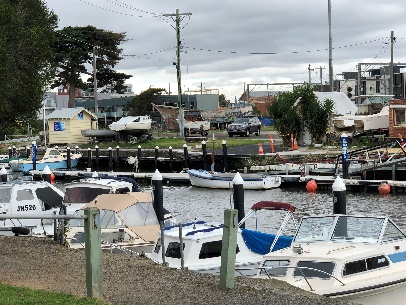 Pompeii’s Landing, Mordialloc, creek, boats, treesMeet at Attenborough Park at 10.00am (left hand side of Nepean Highway after crossing Mordialloc Creek heading South.August 3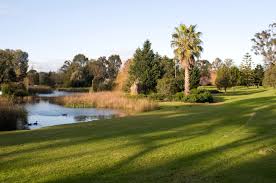 Basterfield Park Hampton East, lake, playgrounds, trees,Park near Tennis Court and meet lakeside at 10.00amSeptember 7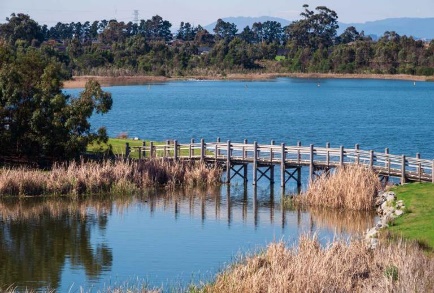 Karkarook Park, lake, picnic areas and bushlandMeet at Dragonfly picnic area meet at 10.00am. N.B. no café at Karkarook Park.October 5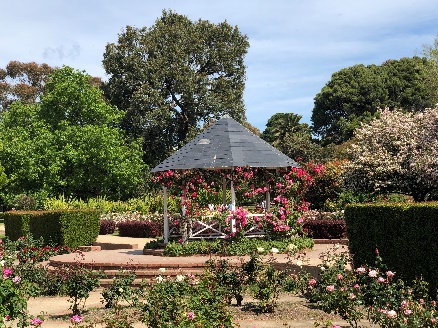 St Kilda Botanical Gardens, Herbert Street, St Kilda -trees, gardens, pond Meet at Ornamental Pond at 10.00am. N.B. there is no café in the Gardens, November 2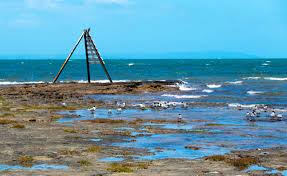 Rickett’s Point Beach, cliff, brushMeet at Rickett’s Point café at 10.00am